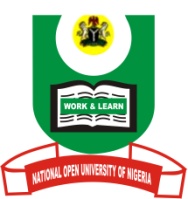 NATIONAL OPEN UNIVERSITY OF NIGERIAPlot 91, Cadastral Zone, NnamdiAzikwe Expressway, Jabi, AbujaFACULTY OF SCIENCESJANUARY/FEBRUARY, 2018 EXAMINATIONS COURSE CODE:	ESM 411                                             TIME ALLOWED: 2 HOURSCOURSE TITLE: 	POPULATION ENVIRONMENT AND DEVELOPMENT     CREDIT UNIT: 2Instruction: Attempt question number one (1) and any other three (3). 1. Discuss the evolution of irrigation farming in the basins of Tigris-Euphrates in Mesopotamia, the Nile, and the Indus. (25marks)2. Discuss theglobal trend in population growth and development(15marks)3. Discuss any five factors that have led to increase in human population in the past 200 years (15marks)4.Discuss the factors that have led to increased in food supplies(world) in the past 200 years (15marks)5. Discuss any five factors that have led to decrease in human population in the past 200 years (15marks)